Внеочередное заседание                                                                    IV-го созываРЕШЕНИЕ23  ноября  2022 года                                                                                      № 222Об утверждении схемы избирательных округов по выборам депутатов Совета сельского поселения Бадраковский сельсовет муниципального района Бураевский район Республики Башкортостан  пятого созываВ соответствии со статьей 18 Федерального закона «Об основных гарантиях избирательных прав и права на участие в референдуме граждан Российской Федерации», статьей 15 Кодекса Республики Башкортостан о выборах, пунктом 2 статьи 7 Устава сельского поселения Бадраковский сельсовет муниципального района Бураевский район Республики Башкортостан, рассмотрев решение территориальной избирательной комиссии муниципального района Бураевский район Республики Башкортостан (с полномочиями избирательной комиссии сельского поселения Бадраковский сельсовет муниципального района Бураевский район Республики Башкортостан), Совет сельского поселения Бадраковский сельсовет муниципального района Бураевский район Республики Башкортостан решил:	1.Утвердить схему избирательных округов по выборам депутатов Совета сельского поселения Бадраковский сельсовет муниципального района Бураевский район Республики Башкортостан пятого созыва и ее графическое изображение.	2.Обнародовать утвержденную схему избирательных округов и ее графическое изображение  путем размещения на информационном стенде и официальном сайте Администрации сельского поселения Бадраковский сельсовет.	3.Направить настоящее решение в территориальную избирательную комиссию муниципального района Бураевский  район Республики Башкортостан.Председатель Советасельского поселенияБадраковский сельсовет муниципального района Бураевский район Республики Башкортостан                                                                Нафикова Н.Н. Приложение № 1к решению Совета сельского поселенияБадраковский сельсоветмуниципального района Бураевскийрайон Республики Башкортостан                                                                                          от  «23»  ноября 2022 г.  № 222СХЕМАизбирательных округов для проведения выборов депутатов Совета сельского поселения Бадраковский сельсовет муниципального района Бураевский  район Республики Башкортостан пятого созываОДНОМАНДАТНЫЙ ИЗБИРАТЕЛЬНЫЙ ОКРУГ № 1д. Силосово:ул.Полевая,ул.Свободы,ул.Школьная,ул.Механизаторов, дома № 2 и № 4.Количество избирателей  -  116ОДНОМАНДАТНЫЙ ИЗБИРАТЕЛЬНЫЙ ОКРУГ № 2д.Силовово:ул.Озерная,ул.Механизаторов, кроме домов № 2и № 4,д.Нарышево.Количество избирателей  - 118МНОГОМАНДАТНЫЙ ИЗБИРАТЕЛЬНЫЙ ОКРУГ № 3д.Большебадраково,д.Малобадраково,д. Берлячево,д. Улеево,д.Тукаево,д.Старобикметово,д.Старотукраново,д.Калмыково.Количество избирателей  - 1054Графическое изображение избирательных округов  для проведения выборов депутатов Совета сельского поселения Бадраковский сельсовет муниципального района Бураевский  район Республики Башкортостан пятого созыва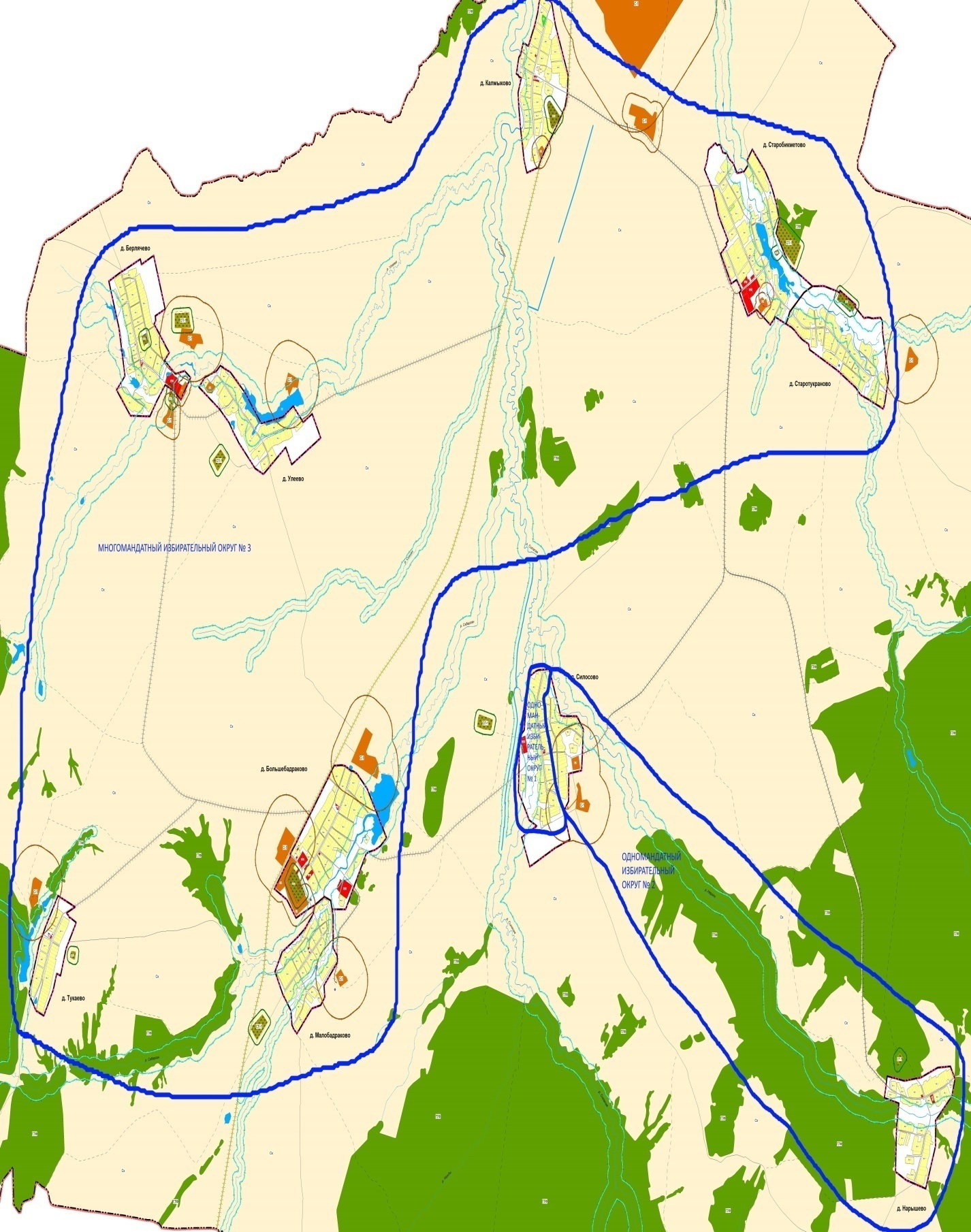 БАШКОРТОСТАН РЕСПУБЛИКАҺЫБОРАЙ РАЙОНЫ МУНИЦИПАЛЬРАЙОНЫНЫҢ БАЗРАК АУЫЛ СОВЕТЫ
АУЫЛ БИЛӘМӘҺЕ СОВЕТЫ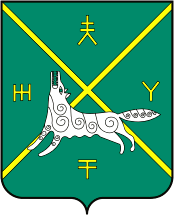 СОВЕТ СЕЛЬСКОГО ПОСЕЛЕНИЯ БАДРАКОВСКИЙ СЕЛЬСОВЕТ МУНИЦИПАЛЬНОГО РАЙОНА БУРАЕВСКИЙ РАЙОН РЕСПУБЛИКИ БАШКОРТОСТАН